ПОЯСНИТЕЛЬНАЯ ЗАПИСКА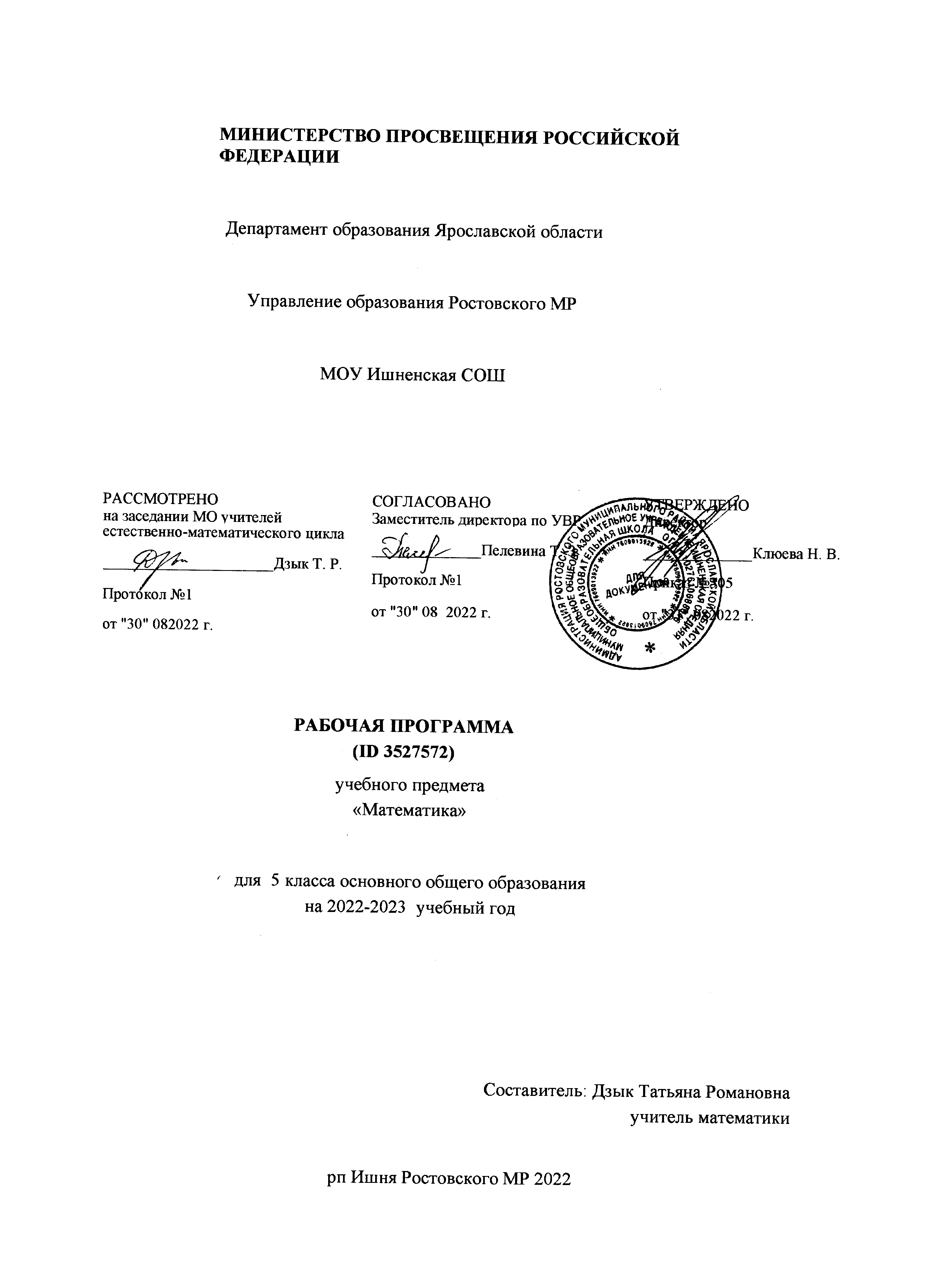 ОБЩАЯ ХАРАКТЕРИСТИКА УЧЕБНОГО ПРЕДМЕТА "МАТЕМАТИКА" Рабочая программа по математике для обучающихся 5 классов разработана на основе Федерального государственного образовательного стандарта основного общего образования с учётом и 
современных мировых требований, предъявляемых к математическому образованию, и традиций российского образования, которые обеспечивают овладение ключевыми компетенциями, 
составляющими основу для непрерывного образования и саморазвития, а также целостность общекультурного, личностного и познавательного развития обучающихся. В рабочей программе учтены идеи и положения Концепции развития математического образования в Российской 
Федерации. В эпоху цифровой трансформации всех сфер человеческой деятельности невозможно стать образованным современным человеком без базовой математической подготовки. Уже в школе математика служит опорным предметом для изучения смежных дисциплин, а после школы реальной необходимостью становится непрерывное образование, что требует полноценной базовой 
общеобразовательной подготовки, в том числе и математической.Это обусловлено тем, что в наши дни растёт число профессий, связанных с непосредственным применением математики: и в сфере экономики, и в бизнесе, и в технологических областях, и даже в гуманитарных сферах. Таким образом, круг школьников, для которых математика может стать значимым предметом, расширяется.Практическая полезность математики обусловлена тем, что её предметом являются 
фундаментальные структуры нашего мира: пространственные формы и количественные отношения от простейших, усваиваемых в непосредственном опыте, до достаточно сложных, необходимых для развития научных и прикладных идей. Без конкретных математических знаний затруднено понимание принципов устройства и использования современной техники, восприятие и интерпретация 
разнообразной социальной, экономической, политической информации, малоэффективна 
повседневная практическая деятельность. Каждому человеку в своей жизни приходится выполнять расчёты и составлять алгоритмы, находить и применять формулы, владеть практическими приёмами геометрических измерений и построений, читать информацию, представленную в виде таблиц, диаграмм и графиков, жить в условиях неопределённости и понимать вероятностный характер случайных событий.Одновременно с расширением сфер применения математики в современном обществе всё более важным становится математический стиль мышления, проявляющийся в определённых умственных навыках. В процессе изучения математики в арсенал приёмов и методов мышления человека естественным образом включаются индукция и дедукция, обобщение и конкретизация, анализ и синтез, классификация и систематизация, абстрагирование и аналогия. Объекты математических умозаключений, правила их конструирования раскрывают механизм логических построений, способствуют выработке умения формулировать, обосновывать и доказывать суждения, тем самым развивают логическое мышление. Ведущая роль принадлежит математике и в формировании алгоритмической компоненты мышления и воспитании умений действовать по заданным алгоритмам, совершенствовать известные и конструировать новые. В процессе решения задач — основой учебной деятельности на уроках математики — развиваются также творческая и прикладная стороны мышления.Обучение математике даёт возможность развивать у обучающихся точную, рациональную и информативную речь, умение отбирать наиболее подходящие языковые, символические, графические средства для выражения суждений и наглядного их представления.Необходимым компонентом общей культуры в современном толковании является общее знакомствос методами познания действительности, представление о предмете и методах математики, их отличий от методов других естественных и гуманитарных наук, об особенностях применения математики для решения научных и прикладных задач. Таким образом, математическое образование вносит свой вклад в формирование общей культуры человека.Изучение математики также способствует эстетическому воспитанию человека, пониманию красоты и изящества математических рассуждений, восприятию геометрических форм, усвоению идеи симметрии.ЦЕЛИ ИЗУЧЕНИЯ УЧЕБНОГО КУРСАПриоритетными целями обучения математике в 5 классе являются:—  продолжение формирования основных математических понятий (число, величина, 
геометрическая фигура), обеспечивающих преемственность и перспективность математического образования обучающихся; —  развитие интеллектуальных и творческих способностей обучающихся, познавательной активности, исследовательских умений, интереса к изучению математики; —  подведение обучающихся на доступном для них уровне к осознанию взаимосвязи математики и окружающего мира; —  формирование функциональной математической грамотности: умения распознавать математические объекты в реальных жизненных ситуациях, применять освоенные умения для решения практико-ориентированных задач, интерпретировать полученные результаты и оценивать их на соответствие практической ситуации.Основные линии содержания курса математики в 5 классе — арифметическая и геометрическая, которые развиваются параллельно, каждая в соответствии с собственной логикой, однако, не независимо одна от другой, а в тесном контакте и взаимодействии. Также в курсе происходит знакомство с элементами алгебры и описательной статистики.Изучение арифметического материала начинается со систематизации и развития знаний о натуральных числах, полученных в начальной школе. При этом совершенствование вычислительной техники и формирование новых теоретических знаний сочетается с развитием вычислительной культуры, в частности с обучением простейшим приёмам прикидки и оценки результатов 
вычислений. Другой крупный блок в содержании арифметической линии — это дроби. Начало изучения обыкновенных и десятичных дробей отнесено к 5 классу. Это первый этап в освоении дробей, когда происходит знакомство с основными идеями, понятиями темы. При этом рассмотрение 
обыкновенных дробей в полном объёме предшествует изучению десятичных дробей, что 
целесообразно с точки зрения логики изложения числовой линии, когда правила действий с 
десятичными дробями можно обосновать уже известными алгоритмами выполнения действий с обыкновенными дробями. Знакомство с десятичными дробями расширит возможности для понимания обучающимися прикладного применения новой записи при изучении других предметов и при практическом использовании.При обучении решению текстовых задач в 5 классе используются арифметические приёмы решения.Текстовые задачи, решаемые при отработке вычислительных навыков в 5 классе, рассматриваются задачи следующих видов: задачи на движение, на части, на покупки, на работу и производительность, на проценты, на отношения и пропорции. Кроме того, обучающиеся знакомятся с приёмами решения задач перебором возможных вариантов, учатся работать с информацией, представленной в форме таблиц или диаграмм.В Примерной рабочей программе предусмотрено формирование пропедевтических алгебраических представлений. Буква как символ некоторого числа в зависимости от математического контекста вводится постепенно. Буквенная символика широко используется прежде всего для записи общих утверждений и предложений, формул, в частности для вычисления геометрических величин, в качестве «заместителя» числа.В курсе «Математики» 5 класса представлена наглядная геометрия, направленная на развитие образного мышления, пространственного воображения, изобразительных умений. Это важный этап в изучении геометрии, который осуществляется на наглядно-практическом уровне, опирается на наглядно-образное мышление обучающихся. Большая роль отводится практической деятельности, опыту, эксперименту, моделированию. Обучающиеся знакомятся с геометрическими фигурами на плоскости и в пространстве, с их простейшими конфигурациями, учатся изображать их на 
нелинованной и клетчатой бумаге, рассматривают их простейшие свойства. В процессе изучения наглядной геометрии знания, полученные обучающимися в начальной школе, систематизируются и расширяются.МЕСТО УЧЕБНОГО КУРСА В УЧЕБНОМ ПЛАНЕСогласно учебному плану в 5 классе изучается интегрированный предмет «Математика», который включает арифметический материал и наглядную геометрию, а также пропедевтические сведения из алгебры. Учебный план на изучение математики в 5 классе отводит не менее 5 учебных часов в неделю, всего 170 учебных часов.СОДЕРЖАНИЕ УЧЕБНОГО КУРСА "МАТЕМАТИКА"Натуральные числа и нульНатуральное число. Ряд натуральных чисел. Число 0. Изображение натуральных чисел точками на координатной (числовой) прямой. Позиционная система счисления. Римская нумерация как пример непозиционной системы счисления. Десятичная система счисления. Сравнение натуральных чисел, сравнение натуральных чисел с нулём. Способы сравнения. Округление натуральных чисел. Сложение натуральных чисел; свойство нуля при сложении. Вычитание как действие, обратное сложению.Умножение натуральных чисел; свойства нуля и единицы при умножении. Деление как действие, обратное умножению. Компоненты действий, связь между ними. Проверка результата 
арифметического действия. Переместительное и сочетательное свойства (законы) сложения и умножения, распределительное свойство (закон) умножения. Использование букв для обозначения неизвестного компонента и записи свойств арифметических действий. Делители и кратные числа, разложение на множители. Простые и составные числа. Признаки делимости на 2, 5, 10, 3, 9. Деление с остатком. Степень с натуральным показателем. Запись числа в виде суммы разрядных слагаемых.Числовое выражение. Вычисление значений числовых выражений; порядок выполнения действий.Использование при вычислениях переместительного и сочетательного свойств (законов) сложения и умножения, распределительного свойства умножения.ДробиПредставление о дроби как способе записи части величины. Обыкновенные дроби. Правильные и неправильные дроби. Смешанная дробь; представление смешанной дроби в виде неправильной дроби и выделение целой части числа из неправильной дроби. Изображение дробей точками на числовой прямой. Основное свойство дроби. Сокращение дробей. Приведение дроби к новому знаменателю. Сравнение дробей. Сложение и вычитание дробей. Умножение и деление дробей; взаимно-обратные дроби. Нахождение части целого и целого по его части. Десятичная запись дробей. Представление десятичной дроби в виде обыкновенной. Изображение десятичных дробей точками на числовой прямой. Сравнение десятичных дробей. Арифметические действия с десятичными дробями. Округление десятичных дробей.Решение текстовых задачРешение текстовых задач арифметическим способом. Решение логических задач. Решение задач перебором всех возможных вариантов. Использование при решении задач таблиц и схем. Решение задач, содержащих зависимости, связывающие величины: скорость, время, расстояние; цена, количество, стоимость. Единицы измерения: массы, объёма, цены; расстояния, времени, скорости.Связь между единицами измерения каждой величины. Решение основных задач на дроби. Представление данных в виде таблиц, столбчатых диаграмм.Наглядная геометрияНаглядные представления о фигурах на плоскости: точка, прямая, отрезок, луч, угол, ломаная, многоугольник, окружность, круг. Угол. Прямой, острый, тупой и развёрнутый углы. Длина отрезка, метрические единицы длины. Длина ломаной, периметр многоугольника. Измерение и построение углов с помощью транспортира. Наглядные представления о фигурах на плоскости: многоугольник; прямоугольник, квадрат; треугольник, о равенстве фигур. Изображение фигур, в том числе на клетчатой бумаге. Построение конфигураций из частей прямой, окружности на нелинованной и клетчатой бумаге. Использование свойств сторон и углов прямоугольника, квадрата. Площадьпрямоугольника и многоугольников, составленных из прямоугольников, в том числе фигур, изображённых на клетчатой бумаге. Единицы измерения площади. Наглядные представления о пространственных фигурах: прямоугольный параллелепипед, куб, многогранники. Изображение простейших многогранников. Развёртки куба и параллелепипеда. Создание моделей многогранников (из бумаги, проволоки, пластилина и др.). Объём прямоугольного параллелепипеда, куба. Единицы измерения объёма.ПЛАНИРУЕМЫЕ ОБРАЗОВАТЕЛЬНЫЕ РЕЗУЛЬТАТЫ ЛИЧНОСТНЫЕ РЕЗУЛЬТАТЫ	Личностные результаты освоения программы учебного предмета «Математика» характеризуются: 	Патриотическое воспитание: 
	проявлением интереса к прошлому и настоящему российской математики, ценностным отношением к достижениям российских математиков и российской математической школы, к использованию этих достижений в других науках и прикладных сферах.	Гражданское и духовно-нравственное воспитание: 
	готовностью к выполнению обязанностей гражданина и реализации его прав, представлением о математических основах функционирования различных структур, явлений, процедур гражданского общества (выборы, опросы и пр.); 
	готовностью к обсуждению этических проблем, связанных с практическим применением достижений науки, осознанием важности морально-этических принципов в деятельности учёного.	Трудовое воспитание: 
	установкой на активное участие в решении практических задач математической направленности, осознанием важности математического образования на протяжении всей жизни для успешной профессиональной деятельности и развитием необходимых умений; осознанным выбором и построением индивидуальной траектории образования и жизненных планов с учётом личных интересов и общественных потребностей.	Эстетическое воспитание: 
	способностью к эмоциональному и эстетическому восприятию математических объектов, задач, решений, рассуждений; умению видеть математические закономерности в искусстве.	Ценности научного познания: 
	ориентацией в деятельности на современную систему научных представлений об основных закономерностях развития человека, природы и общества, пониманием математической науки как сферы человеческой деятельности, этапов её развития и значимости для развития цивилизации; овладением языком математики и математической культурой как средством познания мира; овладением простейшими навыками исследовательской деятельности.	Физическое воспитание, формирование культуры здоровья и эмоционального благополучия: 	готовностью применять математические знания в интересах своего здоровья, ведения здорового образа жизни (здоровое питание, сбалансированный режим занятий и отдыха, регулярная физическая активность); сформированностью навыка рефлексии, признанием своего права на ошибку и такого же права другого человека.	Экологическое воспитание: 
	ориентацией на применение математических знаний для решения задач в области сохранности окружающей среды, планирования поступков и оценки их возможных последствий для окружающей среды; осознанием глобального характера экологических проблем и путей их решения.	Личностные результаты, обеспечивающие адаптацию обучающегося к изменяющимся условиям социальной и природной среды: 
	готовностью к действиям в условиях неопределённости, повышению уровня своей компетентности через практическую деятельность, в том числе умение учиться у других людей, приобретать в совместной деятельности новые знания, навыки и компетенции из опыта других; 
	необходимостью в формировании новых знаний, в том числе формулировать идеи, понятия, гипотезы об объектах и явлениях, в том числе ранее неизвестных, осознавать дефициты собственных знаний и компетентностей, планировать своё развитие; способностью осознавать стрессовую ситуацию, воспринимать стрессовую ситуацию как вызов, требующий контрмер, корректировать принимаемые решения и действия, формулировать и оценивать риски и последствия, формировать опыт.МЕТАПРЕДМЕТНЫЕ РЕЗУЛЬТАТЫМетапредметные результаты освоения программы учебного предмета «Математика» характеризуются овладением универсальными познавательными действиями, универсальными коммуникативными действиями и универсальными регулятивными действиями.1) Универсальные познавательные действия обеспечивают формирование базовых когнитивных процессов обучающихся (освоение методов познания окружающего мира; применение логических, исследовательских операций, умений работать с информацией).Базовые логические действия:—  выявлять и характеризовать существенные признаки математических объектов, понятий, отношений между понятиями; —  формулировать определения понятий; устанавливать существенный признак классификации, основания для обобщения и сравнения, критерии проводимого анализа; —  воспринимать, формулировать и преобразовывать суждения: утвердительные и отрицательные, единичные, частные и общие; —  условные; выявлять математические закономерности, взаимосвязи и противоречия в фактах, данных, наблюдениях и утверждениях; —  предлагать критерии для выявления закономерностей и противоречий; —  делать выводы с использованием законов логики, дедуктивных и индуктивных умозаключений, умозаключений по аналогии; —  разбирать доказательства математических утверждений (прямые и от противного), проводить самостоятельно несложные доказательства математических фактов, выстраивать аргументацию, приводить примеры и контрпримеры; —  обосновывать собственные рассуждения; выбирать способ решения учебной задачи (сравнивать несколько вариантов решения, выбирать наиболее подходящий с учётом самостоятельно выделенных критериев).Базовые исследовательские действия:—  использовать вопросы как исследовательский инструмент познания; —  формулировать вопросы, фиксирующие противоречие, проблему, самостоятельно устанавливать искомое и данное, формировать гипотезу, —  аргументировать свою позицию, мнение;—  проводить по самостоятельно составленному плану несложный эксперимент, небольшое исследование по установлению особенностей математического объекта, зависимостей объектов между собой; —  самостоятельно формулировать обобщения и выводы по результатам проведённого наблюдения, исследования, оценивать достоверность полученных результатов, выводов и обобщений; прогнозировать возможное развитие процесса, а также выдвигать предположения о его развитии в новых условиях.Работа с информацией:—  выявлять недостаточность и избыточность информации, данных, необходимых для решения задачи; —  выбирать, анализировать, систематизировать и интерпретировать информацию различных видов и форм представления; —  выбирать форму представления информации и иллюстрировать решаемые задачи схемами, диаграммами, иной графикой и их комбинациями; —  оценивать надёжность информации по критериям, предложенным учителем или сформулированным самостоятельно.	2)  Универсальные коммуникативные действия обеспечивают сформированность социальных навыков обучающихся.Общение:—  воспринимать и формулировать суждения в соответствии с условиями и целями общения; —  ясно, точно, грамотно выражать свою точку зрения в устных и письменных текстах, давать пояснения по ходу решения задачи, комментировать полученный результат; в ходе обсуждения задавать вопросы по существу обсуждаемой темы, проблемы, решаемой задачи, высказывать идеи, нацеленные на поиск решения; —  сопоставлять свои суждения с суждениями других участников диалога, обнаруживать различие и сходство позиций; —  в корректной форме формулировать разногласия, свои возражения; —  представлять результаты решения задачи, эксперимента, исследования, проекта; —  самостоятельно выбирать формат выступления с учётом задач презентации и особенностей аудитории.Сотрудничество:—  понимать и использовать преимущества командной и индивидуальной работы при решении учебных математических задач; —  принимать цель совместной деятельности, планировать организацию совместной работы, распределять виды работ, договариваться, обсуждать процесс и результат работы; —  обобщать мнения нескольких людей; участвовать в групповых формах работы (обсуждения, обмен мнениями, мозговые штурмы и др.); —  выполнять свою часть работы и координировать свои действия с другими членами команды; —  оценивать качество своего вклада в общий продукт по критериям, сформулированным участниками взаимодействия.	3)  Универсальные регулятивные действия обеспечивают формирование смысловых установок и жизненных навыков личности.Самоорганизация:—  самостоятельно составлять план, алгоритм решения задачи (или его часть), выбирать способ решения с учётом имеющихся ресурсов и собственных возможностей, аргументировать и корректировать варианты решений с учётом новой информации.Самоконтроль:—  владеть способами самопроверки, самоконтроля процесса и результата решения математической задачи; —  предвидеть трудности, которые могут возникнуть при решении задачи, вносить коррективы в деятельность на основе новых обстоятельств, найденных ошибок, выявленных трудностей;—  оценивать соответствие результата деятельности поставленной цели и условиям, объяснять причины достижения или недостижения цели, находить ошибку, давать оценку приобретённому опыту.ПРЕДМЕТНЫЕ РЕЗУЛЬТАТЫЧисла и вычисления	Понимать и правильно употреблять термины, связанные с натуральными числами, обыкновенными и десятичными дробями.	Сравнивать и упорядочивать натуральные числа, сравнивать в простейших случаях обыкновенные дроби, десятичные дроби.	Соотносить точку на координатной (числовой) прямой с соответствующим ей числом и изображать натуральные числа точками на координатной (числовой) прямой.	Выполнять арифметические действия с натуральными числами, с обыкновенными дробями в простейших случаях.Выполнять проверку, прикидку результата вычислений.Округлять натуральные числа.Решение текстовых задач	Решать текстовые задачи арифметическим способом и с помощью организованного конечного перебора всех возможных вариантов.	Решать задачи, содержащие зависимости, связывающие величины: скорость, время, расстояние; цена, количество, стоимость.Использовать краткие записи, схемы, таблицы, обозначения при решении задач.	Пользоваться основными единицами измерения: цены, массы; расстояния, времени, скорости; выражать одни единицы величины через другие.Извлекать, анализировать, оценивать информацию, представленную в таблице, на столбчатой диаграмме, интерпретировать представленные данные, использовать данные при решении задач.Наглядная геометрия	Пользоваться геометрическими понятиями: точка, прямая, отрезок, луч, угол, многоугольник, окружность, круг.	Приводить примеры объектов окружающего мира, имеющих форму изученных геометрических фигур.	Использовать терминологию, связанную с углами: вершина сторона; с многоугольниками: угол, вершина, сторона, диагональ; с окружностью: радиус, диаметр, центр.	Изображать изученные геометрические фигуры на нелинованной и клетчатой бумаге с помощью циркуля и линейки.	Находить длины отрезков непосредственным измерением с помощью линейки, строить отрезки заданной длины; строить окружность заданного радиуса.Использовать свойства сторон и углов прямоугольника, квадрата для их построения, вычисленияплощади и периметра.	Вычислять периметр и площадь квадрата, прямоугольника, фигур, составленных из прямоугольников, в том числе фигур, изображённых на клетчатой бумаге.	Пользоваться основными метрическими единицами измерения длины, площади; выражать одни единицы величины через другие.	Распознавать параллелепипед, куб, использовать терминологию: вершина, ребро грань, измерения; находить измерения параллелепипеда, куба.	Вычислять объём куба, параллелепипеда по заданным измерениям, пользоваться единицами измерения объёма.Решать несложные задачи на измерение геометрических величин в практических ситуациях.ТЕМАТИЧЕСКОЕ ПЛАНИРОВАНИЕ ПОУРОЧНОЕ ПЛАНИРОВАНИЕ УЧЕБНО-МЕТОДИЧЕСКОЕ ОБЕСПЕЧЕНИЕ ОБРАЗОВАТЕЛЬНОГО ПРОЦЕССА ОБЯЗАТЕЛЬНЫЕ УЧЕБНЫЕ МАТЕРИАЛЫ ДЛЯ УЧЕНИКАМерзляк А.Г., Полонский В.Б., Якир М.С.; под редакцией Подольского В.Е. Математика, 5 класс, Общество с ограниченной ответственностью "Издательский центр ВЕНТАНА-ГРАФ"; Акционерное общество "Издательство Просвещение"; 
Введите свой вариант:МЕТОДИЧЕСКИЕ МАТЕРИАЛЫ ДЛЯ УЧИТЕЛЯ1. Буцко Е.В. Математика: 5 класс: методическое пособие / Е.В. Буцко, А.Г. Мерзляк, В.Б. Полонский и др. - М.: Вентана - Граф, 2018. - 288, с.: ил. - (Российский учебник).2. Мерзляк А.Г. Математика: дидактические материалы: 5 класс: пособие для учащихся 
общеобразовательных организаций / А.Г. Мерзляк, В.Б. Полонский, Е.М. Рабинович, М.С. Якир. - М.: Вентана - Граф, 2018. - 144 с.: ил.3. Мерзляк А.Г. Математика: 5 класс: рабочая тетрадь № 1 для учащихся общеобразовательных организаций / А.Г. Мерзляк, В.Б. Полонский, М.С. Якир. - М.: Вентана - Граф, 2018. - 112 с.: ил.4. Мерзляк А.Г. Математика: 5 класс: рабочая тетрадь № 2 для учащихся общеобразовательных организаций / А.Г. Мерзляк, В.Б. Полонский, М.С. Якир. - М.: Вентана - Граф, 2018. - 80 с.: ил. 5. Мерзляк А.Г. Математика: 5 класс: учебник для учащихся общеобразовательных организаций / А.Г.Мерзляк, В.Б. Полонский, М.С. Якир. - 3-е изд., стереотип. - М.: Вентана - Граф, 2018. - 304 с.: ил. -(Российский учебник).6. Жохов В. И., Погодин В. Н. Математический тренажёр. Выпуск 3. Пособие для учителей и учеников. - М.: Вербум - М, 2004. - 48с 
7. Попова Л. П. Сборник практических задач по математике. 5 класс. - М.: ВАКО, 2014. - 64с.8. Тульчинская Е. Е. Математика. Тесты. 5-6 классы: пособие для учащихся общеобразовательных учреждений. - М.: Мнемозина, 2007 - 96сЦИФРОВЫЕ ОБРАЗОВАТЕЛЬНЫЕ РЕСУРСЫ И РЕСУРСЫ СЕТИ ИНТЕРНЕТ1. Российская электронная школа https://resh.edu.ru 
2. ЯКласс www.yaklass/ruМАТЕРИАЛЬНО-ТЕХНИЧЕСКОЕ ОБЕСПЕЧЕНИЕ ОБРАЗОВАТЕЛЬНОГО ПРОЦЕССАУЧЕБНОЕ ОБОРУДОВАНИЕАвтоматизированное рабочее место учителя: ПК, принтер 
Демонстрационное оборудование: демонстрационный экран, проектор.Доска меловая 
Набор плакатов, чертежные инструменты для доски 
Мел (белый и цветной), маркеры для белой доски, стиратели.ОБОРУДОВАНИЕ ДЛЯ ПРОВЕДЕНИЯ ЛАБОРАТОРНЫХ И ПРАКТИЧЕСКИХ РАБОТЧертежные инструменты: линейка, циркуль, треугольники (45* и 45*; 30* и 60*), транспортир. Набор цветных карандашей (6 штук). 
Бумага нелинованная.Модели пространственных фигур.№
п/пНаименование разделов и тем программыКоличество часовКоличество часовКоличество часовДата 
изученияВиды деятельностиВиды, 
формы 
контроляЭлектронные (цифровые) образовательные ресурсы№
п/пНаименование разделов и тем программывсегоконтрольные работыпрактические работыДата 
изученияВиды деятельностиВиды, 
формы 
контроляЭлектронные (цифровые) образовательные ресурсыРаздел 1.  Натуральные числа. Действия с натуральными числамиРаздел 1.  Натуральные числа. Действия с натуральными числамиРаздел 1.  Натуральные числа. Действия с натуральными числамиРаздел 1.  Натуральные числа. Действия с натуральными числамиРаздел 1.  Натуральные числа. Действия с натуральными числамиРаздел 1.  Натуральные числа. Действия с натуральными числамиРаздел 1.  Натуральные числа. Действия с натуральными числамиРаздел 1.  Натуральные числа. Действия с натуральными числамиРаздел 1.  Натуральные числа. Действия с натуральными числами1.1.Десятичная система счисления. 102.09.2022Знакомиться с историей развития арифметики;Устный 
опрос;https://resh.edu.ru/subject/lesson/7719/start/316201/1.2.Ряд натуральных чисел. 0.5Читать, записывать, сравнивать натуральные числа; предлагать и обсуждать способы упорядочивания чисел;Устный 
опрос;https://resh.edu.ru/subject/lesson/7719/start/316201/1.3.Натуральный ряд. 0.505.09.2022Читать, записывать, сравнивать натуральные числа; предлагать и обсуждать способы упорядочивания чисел;Устный 
опрос;https://resh.edu.ru/subject/lesson/7719/start/316201/1.4.Число 0. 106.09.2022Исследовать свойства натурального ряда, чисел 0 и 1 при сложении и умножении;Устный 
опрос;задание на ЯКлассе1.5.Натуральные числа на координатной прямой.20.507.09.2022 08.09.2022Изображать координатную прямую, отмечать числа точками на координатной прямой, находить координаты точки;Практическая работа;https://resh.edu.ru/subject/lesson/7738/start/312492/1.6.Сравнение, округление натуральныхчисел.10.2509.09.2022Использовать правило округления натуральных чисел;Практическая работа;https://resh.edu.ru/subject/lesson/7718/start/316232/1.7.Арифметические действия с натуральными числами.410.512.09.2022 15.09.2022Выполнять арифметические действия с натуральными числами, вычислять значения числовых выражений со скобками и без скобок;Контрольная работа; 
Практическая работа;задание на ЯКлассе1.8.Свойства нуля при сложении и умножении, свойства единицы при умножении.216.09.2022 19.09.2022Распознавать истинные и ложные высказывания о натуральных числах, приводить примеры и контр- примеры, строить 
высказывания и отрицания высказываний о свойствах 
натуральных чисел;Устный 
опрос;задание на ЯКлассе1.9.Переместительное и 
сочетательное свойства 
сложения и умножения, 
распределительное свойство умножения.30.520.09.2022 22.09.2022Формулировать и применять правила преобразования числовых выражений на основе свойств арифметических действий;Практическая работа;https://resh.edu.ru/subject/lesson/7772/start/234510/ https://resh.edu.ru/subject/lesson/7787/start/287982/ https://resh.edu.ru/subject/lesson/7767/start/234541/1.10.Делители и кратные числа, 
разложение числа на множители.30.2523.09.2022 27.09.2022Формулировать определения делителя и кратного, называть делители и кратные числа; распознавать простые и составные числа; формулировать и применять признаки делимости на 2, 3, 5, 9, 10; применять алгоритм разложения числа на простые множители; находить остатки от деления и неполное частное;Практическая работа;https://resh.edu.ru/subject/lesson/7748/start/233487/ https://resh.edu.ru/subject/lesson/7748/start/233487/ https://resh.edu.ru/subject/lesson/7746/start/234262/1.11.Деление с остатком. 228.09.2022 29.09.2022Формулировать определения делителя и кратного, называть делители и кратные числа; распознавать простые и составные числа; формулировать и применять признаки делимости на 2, 3, 5, 9, 10; применять алгоритм разложения числа на простые множители; находить остатки от деления и неполное частное;Устный 
опрос;https://resh.edu.ru/subject/lesson/7709/start/325151/1.12.Простые и составные числа.130.09.2022Исследовать числовые закономерности, выдвигать и 
обосновывать гипотезы, формулировать обобщения и выводы по результатам проведённого исследования;Устный 
опрос;https://resh.edu.ru/subject/lesson/7749/start/313626/1.13.Признаки делимости на 2, 5, 10, 3, 9.62.503.10.2022 10.10.2022Формулировать определения делителя и кратного, называть делители и кратные числа; распознавать простые и составные числа; формулировать и применять признаки делимости на 2, 3, 5, 9, 10; применять алгоритм разложения числа на простые множители; находить остатки от деления и неполное частное;Практическая работа; 
Тестирование;https://resh.edu.ru/subject/lesson/7751/start/234293/ https://resh.edu.ru/subject/lesson/7751/start/234293/1.14.Степень с натуральным показателем.111.10.2022Записывать произведение в виде степени, читать степени, 
использовать терминологию (основание, показатель), вычислять значения степеней;Устный 
опрос;https://resh.edu.ru/subject/lesson/7713/start/272325/1.15.Числовые выражения; порядок действий.51.512.10.2022 18.10.2022Формулировать и применять правила преобразования числовых выражений на основе свойств арифметических действий;Практическая работа;https://resh.edu.ru/subject/lesson/7708/start/325182/1.16.Решение текстовых задач на все арифметические действия, на движение и покупки61219.10.2022 26.10.2022Решать текстовые задачи арифметическим способом; ; 
использовать зависимости между величинами (скорость; время; 
; 
расстояние; цена; 
количество; 
стоимость и др.): анализировать и; 
осмысливать текст задачи; 
переформулировать условие; 
; 
извлекать необходимые данные; 
устанавливать зависимости; 
между величинами; 
строить логическую цепочку рассуждений; 
Моделировать ход решения задачи с помощью рисунка; схемы; 
; 
таблицы; 
Приводить; 
разбирать; 
оценивать различные решения; 
записи; 
решений текстовых задач; 
Критически оценивать полученный результат; 
осуществлять; 
самоконтроль; 
проверяя ответ на соответствие условию; 
; 
находить ошибки; 
Решать задачи с помощью перебора всех возможных вариантов;;Контрольная работа; 
Практическая работа;https://resh.edu.ru/subject/lesson/7743/start/234696/Итого по разделу:Итого по разделу:39Раздел 2. Наглядная геометрия. Линии на плоскостиРаздел 2. Наглядная геометрия. Линии на плоскостиРаздел 2. Наглядная геометрия. Линии на плоскостиРаздел 2. Наглядная геометрия. Линии на плоскостиРаздел 2. Наглядная геометрия. Линии на плоскостиРаздел 2. Наглядная геометрия. Линии на плоскостиРаздел 2. Наглядная геометрия. Линии на плоскостиРаздел 2. Наглядная геометрия. Линии на плоскостиРаздел 2. Наглядная геометрия. Линии на плоскости2.1.Точка, прямая, отрезок, луч.127.10.2022Распознавать на чертежах, рисунках, описывать, используя терминологию, и изображать с помощью чертёжных 
инструментов: точку, прямую, отрезок, луч, угол, ломаную, окружность;Устный 
опрос;Ссылка на урок в РЭШ: 
https://resh.edu.ru/subject/lesson/7741/start/312461/2.2.Ломаная. 107.11.2022Распознавать на чертежах, рисунках, описывать, используя терминологию, и изображать с помощью чертёжных 
инструментов: точку, прямую, отрезок, луч, угол, ломаную, окружность;Устный 
опрос;https://www.yaklass.ru/p/matematika/5-klass/naturalnye-chisla-134422.3.Измерение длины отрезка, 
метрические единицы измерения длины.21.508.11.2022 09.11.2022Использовать линейку и транспортир как инструменты для построения и измерения: измерять длину от резка, величину угла; строить отрезок заданной длины, угол, заданной 
величины; откладывать циркулем равные отрезки, строить окружность заданного радиуса; 
Вычислять длины отрезков, ломаных; 
Понимать и использовать при решении задач зависимости между единицами метрической системы мер; знакомиться с неметрическими системами мер; выражать длину в различных единицах измерения;Устный 
опрос; 
Практическая работа;Ссылка на уроки в РЭШ: 
https://resh.edu.ru/subject/lesson/7740/start/234851/ https://resh.edu.ru/subject/lesson/7739/start/233456/2.4.Окружность и круг.110.11.2022Использовать линейку и транспортир как инструменты для построения и измерения: измерять длину от резка, величину угла; строить отрезок заданной длины, угол, заданной 
величины; откладывать циркулем равные отрезки, строить окружность заданного радиуса; 
Изображать конфигурации геометрических фигур из отрезков, окружностей, их частей на нелинованной и клетчатой бумаге; предлагать, описывать и обсуждать способы, алгоритмы построения;Устный 
опрос;Ссылка на урок в РЭШ: 
https://resh.edu.ru/subject/lesson/7736/start/312523/2.5.Практическая работа«Построение узора из окружностей».1111.11.2022Распознавать, приводить примеры объектов реального мира, имеющих форму изученных фигур, оценивать их линейные размеры; 
Понимать и использовать при решении задач зависимости между единицами метрической системы мер; знакомиться с неметрическими системами мер; выражать длину в различных единицах измерения; 
Исследовать фигуры и конфигурации, используя цифровые ресурсы;Практическая работа;https://www.yaklass.ru/p/matematika/5-
klass/obyknovennye-drobi-13744/geometricheskie-poniatiia-okruzhnost-i-krug-13579/re-a19f3ee1-62a9-4f4c-936b-a64eb9d9803b2.6.Угол. 0.5Распознавать на чертежах, рисунках, описывать, используя терминологию, и изображать с помощью чертёжных 
инструментов: точку, прямую, отрезок, луч, угол, ломаную, окружность;Устный 
опрос;Ссылка на урок в РЭШ: 
https://resh.edu.ru/subject/lesson/7735/start/234882/2.7.Прямой, острый, тупой и развёрнутый углы.0.514.11.2022Распознавать на чертежах, рисунках, описывать, используя терминологию, и изображать с помощью чертёжных 
инструментов: точку, прямую, отрезок, луч, угол, ломаную, окружность; 
Распознавать, приводить примеры объектов реального мира, имеющих форму изученных фигур, оценивать их линейные размеры;Тестирование;Ссылка на урок в РЭШ: 
https://resh.edu.ru/subject/lesson/7735/start/234882/2.8.Измерение углов.10.515.11.2022Распознавать и изображать на нелинованной и клетчатой бумаге прямой, острый, тупой, развёрнутый углы; сравнивать углы;Практическая работа;Ссылка на урок в РЭШ: 
https://resh.edu.ru/subject/lesson/7735/start/234882/ https://toytheater.com/category/teacher-tools/2.9.Практическая работа
«Построение 
углов»Практическая работа«Построение углов»21116.11.2022 17.11.2022Использовать линейку и транспортир как инструменты для построения и измерения: измерять длину от резка, величину угла; строить отрезок заданной длины, угол, заданной 
величины; откладывать циркулем равные отрезки, строить окружность заданного радиуса; 
Вычислять длины отрезков, ломаных; 
Понимать и использовать при решении задач зависимости между единицами метрической системы мер; знакомиться с неметрическими системами мер; выражать длину в различных единицах измерения; 
Исследовать фигуры и конфигурации, используя цифровые ресурсы;Контрольная работа; 
Практическая работа;Итого по разделу:Итого по разделу:10Раздел 3. Обыкновенные дробиРаздел 3. Обыкновенные дробиРаздел 3. Обыкновенные дробиРаздел 3. Обыкновенные дробиРаздел 3. Обыкновенные дробиРаздел 3. Обыкновенные дробиРаздел 3. Обыкновенные дробиРаздел 3. Обыкновенные дробиРаздел 3. Обыкновенные дроби3.1.Дробь.4218.11.2022 23.11.2022Моделировать в графической, предметной форме, с помощью компьютера понятия и свойства, связанные с обыкновенной дробью;Устный 
опрос; 
Практическая работа;Ссылки на уроки в РЭШ: 
https://resh.edu.ru/subject/lesson/7782/start/313719/ https://toytheater.com/category/teacher-tools3.2.Правильные и неправильные дроби.10.2524.11.2022Моделировать в графической, предметной форме, с помощью компьютера понятия и свойства, связанные с обыкновенной дробью; 
Распознавать истинные и ложные высказывания о дробях, приводить примеры и контрпримеры, строить высказывания и отрицания высказываний; 
Знакомиться с историей развития арифметики;Устный 
опрос; 
Тестирование;Ссылки на уроки в РЭШ: 
https://resh.edu.ru/subject/lesson/7782/start/313719/ https://toytheater.com/category/teacher-tools3.3.Основноесвойство дроби.225.11.2022 28.11.2022Формулировать, записывать с помощью букв основное свойство обыкновенной дроби; использовать основное свойство дроби для сокращения дробей и приведения дроби к новому 
знаменателю;Устный 
опрос;https://www.yaklass.ru/p/matematika/5-klass/obyknovennye-drobi-137443.4.Сравнение дробей.20.529.11.2022 30.11.2022Читать и записывать, сравнивать обыкновенные дроби, 
предлагать, обосновывать и обсуждать способы упорядочивания дробей; 
Изображать обыкновенные дроби точками на координатной прямой; использовать координатную прямую для сравнения дробей; 
Выполнять прикидку и оценку результата вычислений; 
предлагать и применять приёмы проверки вычислений;Устный 
опрос; 
Практическая работа;Ссылка на уроки в РЭШ: 
https://resh.edu.ru/subject/lesson/7781/start/269488/ https://resh.edu.ru/subject/lesson/7777/start/233116/ https://resh.edu.ru/subject/lesson/7776/start/233239/3.5.Сложение и вычитание обыкновенных дробей.61301.12.2022 08.12.2022Выполнять арифметические действия с обыкновенными 
дробями; применять свойства арифметических действий для рационализации вычислений; 
Проводить исследования свойств дробей, опираясь на числовые эксперименты (в том числе с помощью компьютера);Устный 
опрос; 
Практическая работа;Ссылка на уроки в РЭШ: 
https://resh.edu.ru/subject/lesson/7774/start/313297/ https://resh.edu.ru/subject/lesson/7773/start/272387/ https://resh.edu.ru/subject/lesson/7771/start/313328/ https://resh.edu.ru/subject/lesson/7783/start/313359/3.6.Умножение и деление 
обыкновенных дробей; взаимно-обратные дроби.5209.12.2022 15.12.2022Выполнять арифметические действия с обыкновенными дробями; применять свойства арифметических действий для рационализации вычислений;Устный 
опрос; 
Практическая работа;Ссылки на уроки в РЭШ: 
https://resh.edu.ru/subject/lesson/7769/start/290790/ https://resh.edu.ru/subject/lesson/7766/start/234944/3.7.Смешанная дробь. 81416.12.2022 27.12.2022Представлять смешанную дробь в виде неправильной и выделять целую часть числа из неправильной дроби;Устный 
опрос; 
Практическая работа;Ссылки на уроки в РЭШ: 
https://resh.edu.ru/subject/lesson/7761/start/288262/ https://resh.edu.ru/subject/lesson/7760/start/233332/ https://resh.edu.ru/subject/lesson/7759/start/307992/ https://resh.edu.ru/subject/lesson/7785/start/288293/ https://resh.edu.ru/subject/lesson/7786/start/274266/3.8.Решение текстовых задач, со держащих дроби.5411.01.2023 17.01.2023Решать текстовые задачи, содержащие дробные данные, и задачи на нахождение части целого и целого по его части; выявлять их сходства и различия; 
Моделировать ход решения задачи с помощью рисунка, схемы, таблицы; 
Критически оценивать полученный результат, осуществлять самоконтроль, проверяя ответ на соответствие условию, 
находить ошибки;Устный 
опрос; 
Практическая работа;Ссылки н уроки в РЭШ: 
https://resh.edu.ru/subject/lesson/7779/start/287920/ https://resh.edu.ru/subject/lesson/7780/start/287889/3.9.Основные за дачи на дроби.714.518.01.2023 26.01.2023Решать текстовые задачи, содержащие дробные данные, и задачи на нахождение части целого и целого по его части; выявлять их сходства и различия; 
Моделировать ход решения задачи с помощью рисунка, схемы, таблицы; 
Приводить, разбирать, оценивать различные решения, записи решений текстовых задач; 
Критически оценивать полученный результат, осуществлять самоконтроль, проверяя ответ на соответствие условию, 
находить ошибки;Устный 
опрос; 
Практическая работа;Ссылка на урок в РЭШ: 
https://resh.edu.ru/subject/lesson/7764/start/313390/3.10.Применение букв для записи математических выражений и предложений2127.01.2023 30.01.2023Критически оценивать полученный результат, осуществлять самоконтроль, проверяя ответ на соответствие условию, находить ошибки;Устный 
опрос; 
Тестирование;https://www.yaklass.ru/p/matematika/5-
klass/naturalnye-chisla-13442/matematicheskii-iazyk-i-matematicheskaia-model-13838/re-21f9425c-922f-4bb5-8ebf-9a35c92a6aa4Итого по разделу:Итого по разделу:42Раздел 4. Наглядная геометрия. МногоугольникиРаздел 4. Наглядная геометрия. МногоугольникиРаздел 4. Наглядная геометрия. МногоугольникиРаздел 4. Наглядная геометрия. МногоугольникиРаздел 4. Наглядная геометрия. МногоугольникиРаздел 4. Наглядная геометрия. МногоугольникиРаздел 4. Наглядная геометрия. МногоугольникиРаздел 4. Наглядная геометрия. МногоугольникиРаздел 4. Наглядная геометрия. Многоугольники4.1.Многоугольники.10.531.01.2023Описывать, используя терминологию, изображать с помощью чертёжных инструментов и от руки, моделировать из бумаги многоугольники; 
Приводить примеры объектов реального мира, имеющих форму многоугольника, прямоугольника, квадрата, треугольника, оценивать их линейные размеры;Устный 
опрос;Ссылка на урок в РЭШ: 
https://resh.edu.ru/subject/lesson/7727/start/325306/4.2.Четырёхугольник, 
прямоугольник, квадрат.10.501.02.2023Приводить примеры объектов реального мира, имеющих форму многоугольника, прямоугольника, квадрата, треугольника, оценивать их линейные размеры; 
Строить на нелинованной и клетчатой бумаге квадрат и 
прямоугольник с заданными длинами сторон; 
Исследовать свойства прямоугольника, квадрата путём 
эксперимента, наблюдения, измерения, моделирования; 
сравнивать свойства квадрата и прямоугольника; 
Распознавать истинные и ложные высказывания о 
многоугольниках, приводить примеры и контрпримеры;Устный 
опрос; 
Тестирование;Ссылка на урок в РЭШ: 
https://resh.edu.ru/subject/lesson/7733/start/233518/4.3.Практическая работа
«Построение прямоугольника с заданными сторонами на 
нелинованной бумаге».1102.02.2023Строить на нелинованной и клетчатой бумаге квадрат и прямоугольник с заданными длинами сторон;Практическая работа;4.4.Треугольник.10.2503.02.2023Изображать остроугольные, прямоугольные и тупоугольные треугольники; 
Конструировать математические предложения с помощью связок «некоторый», «любой»;Устный 
опрос; 
Практическая работа;Ссылка на урок в РЭШ: 
https://resh.edu.ru/subject/lesson/7734/start/234913/4.5.Площадь и периметр 
прямоугольника и 
многоугольников, составленных из прямоугольников, единицы измерения площади.3206.02.2023 08.02.2023Вычислять: периметр треугольника, прямоугольника, 
многоугольника; площадь прямоугольника, квадрата; 
Исследовать свойства прямоугольника, квадрата путём 
эксперимента, наблюдения, измерения, моделирования; 
сравнивать свойства квадрата и прямоугольника; 
Исследовать зависимость площади квадрата от длины его стороны; 
Выражать величину площади в различных единицах измерения метрической системы мер, понимать и использовать 
зависимости между метрическими единицами измерения 
площади; 
Решать задачи из реальной жизни, предлагать и обсуждать различные способы решения задач;Устный 
опрос; 
Практическая работа;Ссылки на уроки в РЭШ: 
https://resh.edu.ru/subject/lesson/7732/start/325583/ https://resh.edu.ru/subject/lesson/7754/start/280639/4.6.Периметр много угольника.310.509.02.2023 13.02.2023Вычислять: периметр треугольника, прямоугольника, 
многоугольника; площадь прямоугольника, квадрата; 
Знакомиться с примерами применения площади и периметра в практических ситуациях; 
Решать задачи из реальной жизни, предлагать и обсуждать различные способы решения задач;Устный 
опрос; 
Контрольная работа; 
Практическая работа;Итого по разделу:Итого по разделу:10Раздел 5. Десятичные дроби Раздел 5. Десятичные дроби Раздел 5. Десятичные дроби Раздел 5. Десятичные дроби Раздел 5. Десятичные дроби Раздел 5. Десятичные дроби Раздел 5. Десятичные дроби Раздел 5. Десятичные дроби Раздел 5. Десятичные дроби 5.1.Десятичная запись дробей.4114.02.2023 17.02.2023Представлять десятичную дробь в виде обыкновенной, читать и записывать, сравнивать десятичные дроби, предлагать, 
обосновывать и обсуждать способы упорядочивания 
десятичных дробей; 
Знакомиться с историей развития арифметики;Устный 
опрос; 
Практическая работа;Ссылки на уроки в РЭШ: 
https://resh.edu.ru/subject/lesson/704/ https://resh.edu.ru/subject/lesson/345/ https://resh.edu.ru/subject/lesson/3435.2.Сравнение десятичных дробей.20.520.02.2023 21.02.2023Представлять десятичную дробь в виде обыкновенной, читать и записывать, сравнивать десятичные дроби, предлагать, 
обосновывать и обсуждать способы упорядочивания 
десятичных дробей; 
Изображать десятичные дроби точками на координатной 
прямой; 
Распознавать истинные и ложные высказывания о дробях, приводить примеры и контрпримеры, строить высказывания и отрицания высказываний;Устный 
опрос; 
Практическая работа;Ссылка на урок в РЭШ: 
https://resh.edu.ru/subject/lesson/718/5.3.Действия с десятичными дробями.16122.02.2023 20.03.2023Выявлять сходства и различия правил арифметических 
действий с натуральными числами и десятичными дробями, объяснять их; 
Выполнять арифметические действия с десятичными дробями; выполнять прикидку и оценку результата вычислений; 
Применять правило округления десятичных дробей;Устный 
опрос; 
Контрольная работа; 
Практическая работа;Ссылка на уроки в РЭШ: 
https://resh.edu.ru/subject/lesson/719/ 
https://resh.edu.ru/subject/lesson/721/ 
https://resh.edu.ru/subject/lesson/6896/start/236236/ https://resh.edu.ru/subject/lesson/6895/start/237507/5.4.Округление десятичных дробей.221.03.2023 22.03.2023Применять правило округления десятичных дробей; Оперировать дробными числами в реальных жизненных ситуациях;Устный 
опрос; 
Практическая работа;https://www.yaklass.ru/p/matematika/5-
klass/naturalnye-chisla-13442/okruglenie-chisel-prikidka-i-otcenka-rezultatov-vychislenii-13527/re-62906334-97b0-4e95-b01d-3028a0153b705.5.Решение текстовых задач, содержащих дроби.1023.03.2023 12.04.20235.6.Основные за дачи на дроби.9125.04.2023Устный 
опрос; 
Контрольная работа; 
Практическая работа;Итого по разделу:Итого по разделу:43Раздел 6. Наглядная геометрия. Тела и фигуры в пространстве Раздел 6. Наглядная геометрия. Тела и фигуры в пространстве Раздел 6. Наглядная геометрия. Тела и фигуры в пространстве Раздел 6. Наглядная геометрия. Тела и фигуры в пространстве Раздел 6. Наглядная геометрия. Тела и фигуры в пространстве Раздел 6. Наглядная геометрия. Тела и фигуры в пространстве Раздел 6. Наглядная геометрия. Тела и фигуры в пространстве Раздел 6. Наглядная геометрия. Тела и фигуры в пространстве Раздел 6. Наглядная геометрия. Тела и фигуры в пространстве 6.1.Многогранники. 0.5Распознавать на чертежах, рисунках, в окружающем мире прямоугольный параллелепипед, куб, многогранники, 
описывать, используя терминологию, оценивать линейные размеры; 
Приводить примеры объектов реального мира, имеющих форму многогранника, прямоугольного параллелепипеда, куба; 
Распознавать истинные и ложные высказывания о 
многогранниках, приводить примеры и контрпримеры, строить высказывания и отрицания высказываний;Устный 
опрос;6.2.Изображение многогранников.0.526.04.2023Изображать куб на клетчатой бумаге;Устный 
опрос; 
Практическая работа;https://www.yaklass.ru/p/matematika/5-
klass/geometricheskie-tela-13832/priamougolnyi-parallelepiped-opredelenie-svoistva-13545/re-d8c24554-55c4-47de-99dd-32a154b69f206.3.Модели пространственных тел.127.04.2023Моделировать куб и параллелепипед из бумаги и прочих материалов, объяснять способ моделирования;Устный 
опрос; 
Практическая работа;https://www.yaklass.ru/p/matematika/5-
klass/geometricheskie-tela-13832/priamougolnyi-parallelepiped-opredelenie-svoistva-13545/re-d8c24554-55c4-47de-99dd-32a154b69f206.4.Прямоугольный 
параллелепипед, куб.0.5Исследовать свойства куба, прямоугольного параллелепипеда, многогранников, используя модели;Устный 
опрос;Ссылка на урок в РЭШ: 
https://resh.edu.ru/subject/lesson/7731/start/325368/6.5.Развёртки куба и 
параллелепипеда.0.528.04.2023Распознавать и изображать развёртки куба и параллелепипеда;Устный 
опрос; 
Практическая работа;https://www.yaklass.ru/p/matematika/5-
klass/geometricheskie-tela-13832/priamougolnyi-parallelepiped-razvertka-13552/re-ad247b35-2cd1-4783-93cd-037e756471aa6.6.Практическая работа «Развёртка куба».1102.05.2023Распознавать и изображать развёртки куба и параллелепипеда; Моделировать куб и параллелепипед из бумаги и прочих материалов, объяснять способ моделирования;Практическая работа;https://www.yaklass.ru/p/matematika/5-
klass/geometricheskie-tela-13832/priamougolnyi-parallelepiped-razvertka-13552/re-ad247b35-2cd1-4783-93cd-037e756471aa6.7.Объём куба, прямоугольного параллелепипеда4303.05.2023 10.05.2023Находить измерения, вычислять площадь поверхности; объём куба, прямоугольного параллелепипеда; исследовать 
зависимость объёма куба от длины его ребра, выдвигать и обосновывать гипотезу; 
Наблюдать и проводить аналогии между понятиями площади и объёма, периметра и площади поверхности; 
Решать задачи из реальной жизни;Устный 
опрос; 
Практическая работа; 
Тестирование;Ссылки на уроки в РЭШ: 
https://resh.edu.ru/subject/lesson/7730/start/272360/ https://resh.edu.ru/subject/lesson/7753/start/234820/Итого по разделу:Итого по разделу:8Раздел 7. Повторение и обобщениеРаздел 7. Повторение и обобщениеРаздел 7. Повторение и обобщениеРаздел 7. Повторение и обобщениеРаздел 7. Повторение и обобщениеРаздел 7. Повторение и обобщениеРаздел 7. Повторение и обобщение7.1.Повторение основных понятий и методов курса 5 класса, 
обобщение знаний181411.05.2023 31.05.2023Вычислять значения выражений, содержащих натуральные числа, обыкновенные и десятичные дроби, выполнять 
преобразования чисел; 
Осуществлять самоконтроль выполняемых действий и 
самопроверку результата вычислений; 
Решать задачи из реальной жизни, применять математические знания для решения задач из других учебных предметов; Решать задачи разными способами, сравнивать способы решения задачи, выбирать рациональный способ;Устный 
опрос; 
Контрольная 
работа; 
Практическая работа; 
Тестирование;Итого по разделу:Итого по разделу:18ОБЩЕЕ КОЛИЧЕСТВО ЧАСОВ ПО ПРОГРАММЕОБЩЕЕ КОЛИЧЕСТВО ЧАСОВ ПО ПРОГРАММЕ1701047.5№
п/пТема урокаКоличество часовКоличество часовКоличество часовДата 
изученияВиды, 
формы 
контроля№
п/пТема урокавсего контрольные работыпрактические работыДата 
изученияВиды, 
формы 
контроля1.Десятичная система счисления102.09.2022Устный 
опрос;2.Ряд натуральных чисел105.09.2022Устный 
опрос;3.Число 0106.09.2022Устный 
опрос;4.Натуральные числа на координатной прямой107.09.2022Устный 
опрос;5.Координатный луч10.508.09.2022Устный 
опрос; 
Практическая работа;6.Сравнение и округление чисел10.2509.09.2022Устный 
опрос; 
Практическая работа;7.Арифметические действия с натуральными числами. 
Сложение и вычитание112.09.2022Устный 
опрос; 
Практическая работа;8.Умножение и деление натуральных чисел113.09.2022Устный 
опрос;9.Урок повторения и 
систематизации учебного материала10.514.09.2022Устный 
опрос; 
Тестирование;10.Контрольная работа № 11115.09.2022Контрольная работа;11.Свойство нуля при 
сложении и умножении116.09.2022Устный 
опрос;12.Свойства единицы при умножении119.09.2022Устный 
опрос;13.Переместительное и 
сочетательное свойства сложения10.2520.09.2022Практическая работа;14.Свойства умножения10.2521.09.2022Устный 
опрос;15.Распределительное свойство умножения122.09.2022Устный 
опрос;16.Делители и кратные123.09.2022Устный 
опрос;17.Разложение числа на множители126.09.2022Устный 
опрос; 
Практическая работа;18.Разложение числа на множители10.2527.09.2022Устный 
опрос; 
Практическая работа;19.Деление с остатком128.09.2022Устный 
опрос;20.Деление с остатком129.09.2022Устный 
опрос;21.Простые и составные множители130.09.2022Устный 
опрос;22.Признак делимости на 210.2503.10.2022Устный 
опрос; 
Практическая работа;23.Признаки делимости на 5 и на 1010.2504.10.2022Устный 
опрос; 
Практическая работа;24.Признаки делимости на 3 и на 910.2505.10.2022  Устный 
опрос; 
Практическая работа;25.Признаки делимости. Урок- практикум1106.10.2022  Практическая 	работа;26.Признаки делимости на  6, 15, 4, 8, 2510.2507.10.2022Устный 
опрос; 
Практическая работа;27.Урок систематизации 
знаний по теме: "Делимость чисел"10.510.10.2022Устный 
опрос; 
Тестирование;28.Степень с натуральным показателем111.10.2022Устный 
опрос;29.Числовые выражения10.2512.10.2022Устный 
опрос; 
Практическая работа;30.Числовые выражения. Порядок действий10.2513.10.2022Устный 
опрос; 
Тестирование;31.Числовые выражения. Порядок действий10.2514.10.2022Устный 
опрос; 
Практическая работа;32.Урок-практикум по теме: "Числовые выражения.Порядок действий"1117.10.2022Устный 
опрос; 
Практическая работа;33.Коррекция знаний по теме: "Числовые выражения.Порядок действий"118.10.2022Устный 
опрос;34.Решение текстовых задач на все арифметические действия119.10.2022Устный 
опрос;35.Решение задач на цену, количество, стоимость10.520.10.2022Устный 
опрос; 
Практическая работа;36.Решение задач на движение10.521.10.2022Устный 
опрос; 
Практическая работа;37.Урок-практикум по 
решению текстовых задач1124.10.2022Практическая работа;38.Урок повторения и 
систематизации учебного материала125.10.2022Устный 
опрос;39.Контрольная работа № 21126.10.2022Контрольная работа;40.Точка, прямая, отрезок, луч127.10.2022Устный 
опрос; 
Тестирование;41.Ломаная107.11.2022Устный 
опрос;42.Единицы измерения длины, длина отрезка10.508.11.2022Устный 
опрос; 
Практическая работа;43.Решение задач по теме: "Длина отрезка"109.11.2022Устный 
опрос; 
Практическая работа;44. Окружность и круг110.11.2022Устный 
опрос;45.Угол. Виды углов.Построение узора из окружностей10.511.11.2022Устный 
опрос; 
Практическая работа;46.Измерение углов. Построение углов10.514.11.2022Устный 
опрос;47.Решение задач на 
нахождение градусной меры угла115.11.2022Устный 
опрос; 
Практическая работа;48.Урок повторения и 
систематизации учебного материала10.516.11.2022Устный 
опрос; 
Практическая работа;49.Контрольная работа № 31117.11.2022Контрольная работа;50.Понятие обыкновенной дроби118.11.2022Устный 
опрос;51.Нахождение дроби от числа121.11.2022Устный 
опрос;52.Нахождение числа по значению его дроби122.11.2022Устный 
опрос;53.Урок-практикум по теме: "Понятие обыкновенной дроби"1123.11.2022Практическая работа;54.Правильные и 
неправильные дроби10.2524.11.2022Устный 
опрос; 
Практическая работа;55.Основное свойство дроби125.11.2022Устный 
опрос;56.Приведение дробей к общему знаменателю128.11.2022Устный 
опрос;57.Сравнение дробей129.11.2022Устный 
опрос; 
Тестирование;58.Сравнение дробей -практическая работа10.530.11.2022Практическая работа;59.Сложение и вычитание дробей с одинаковыми знаменателями101.12.2022Устный 
опрос;60.Сложение и вычитание дробей с одинаковыми знаменателями102.11.2022Практическая работа;61.Решение текстовых задач на сложение и вычитание дробей105.12.2022Устный 
опрос;62.Урок-практикум по теме: "Сложение и вычитание дробей с одинаковыми знаменателями"1106.12.2022Практическая работа;63.Урок повторения и 
систематизации учебного материала107.12.2022Устный 
опрос; 
Практическая работа;64.Контрольная работа № 41108.12.2022Контрольная работа;65.Умножение обыкновенной дроби на натуральное число10.2509.12.2022Устный 
опрос; 
Практическая работа;66.Умножение обыкновенных дробей10.2512.12.2022Устный 
опрос; 
Практическая работа;67.Взаимно обратные дроби10.2513.12.2022Устный 
опрос; 
Тестирование;68.Деление обыкновенных дробей10.2514.12.2022Устный 
опрос; 
Практическая работа;69.Урок-практикум по теме: "Умножение и деление обыкновенных дробей"1115.12.2022Практическая работа;70.Понятие смешанной дроби.Преобразование 
смешанных дробей10.2516.12.2022Устный 
опрос; 
Практическая работа;71.Преобразование 
смешанных дробей10.519.12.2022Устный 
опрос; 
Практическая работа;72.Сложение и вычитание смешанных дробей10.2520.12.2022Устный 
опрос; 
Практическая работа;73.Сложение и вычитание смешанных дробей10.2521.12.2022Устный 
опрос; 
Практическая работа;74.Урок-практикум по теме: "Смешанные дроби"1122.12.2022  Практическая 	работа;75.Урок повторения и 
систематизации учебного материала10.2523.12.2022Устный 
опрос; 
Практическая работа;76.Контрольная работа № 51126.12.2022Контрольная работа;77.Анализ контрольной 
работы. Коррекция знаний по теме: "Действия с 
обыкновенными дробями"127.12.2022Устный 
опрос;78.Решение текстовых задач, содержащих дроби. 
Сложение дробей. 10.2511.01.2023Устный 
опрос; 
Практическая работа;79.Решение текстовых задач, содержащих дроби. 
Вычитание дробей. 10.2512.01.2023Устный 
опрос; 
Практическая работа;80.Решение текстовых задач, содержащих дроби. 
Умножение  дробей. 10.2513.01.2023Устный 
опрос; 
Практическая работа;81.Решение текстовых задач, содержащих дроби. 
Деление дробей. 10.2516.01.2023Устный 
опрос; 
Практическая работа;82.Урок - практикум по теме "Решение задач, 
содержащих дроби"1117.01.2023Практическая работа;83.Решение задач на 
нахождение дроби от числа10.2518.01.2023Устный 
опрос; 
Практическая работа;84.Решение задач на 
нахождение числа по значению его дроби10.2519.01.2023Устный 
опрос; 
Практическая работа;85.Решение задач на 
нахождение отношения чисел10.2520.01.2023Устный 
опрос; 
Практическая работа;86.Урок-практикум по теме: "Основные задачи на 
дроби"1123.01.2023Практическая работа;87.Урок повторения и 
систематизации учебного материала124.01.2023  Устный опрос;88.Контрольная работа № 61125.01.2023Контрольная работа;89.Анализ контрольной 
работы. Коррекция знаний по теме: "Основные задачи на дроби"126.01.2023Устный 
опрос;90.Применение букв для 
записи математических 
выражений и предложений10.2527.01.2023Устный 
опрос; 
Тестирование;91.Применение букв для 
записи математических 
выражений и предложений10.2530.01.2023Устный 
опрос; 
Тестирование;92.Многоугольники131.01.2023Устный 
опрос;93.Четырёхугольник, 
прямоугольник, квадрат101.02.2023Устный 
опрос;94.Практическая работа 
"Построение 
прямоугольника с 
заданными сторонами на нелинованной бумаге"1102.02.2023Практическая работа;95.Треугольник10.503.02.2023Устный 
опрос; 
Практическая работа;96.Периметр прямоугольника106.02.2023Устный 
опрос; 
Тестирование;97.Единицы измерения площади. Площадь прямоугольника и 
многоугольников, 
составленных из 
прямоугольников107.02.2023Устный 
опрос;98.Урок-практикум по теме: "Площадь и периметр 
многоугольника"1108.02.2023Практическая работа;99.Периметр многоугольника10.2509.02.2023  Устный 
опрос; 
Практическая работа;100. 100. Урок повторения и 
систематизации учебного материала10.510.02.2023Устный 
опрос; 
Тестирование;101.  Контрольная работа № 71113.02.2023Контрольная работа;102.Десятичная запись дробей114.02.2023Устный 
опрос;103.  Запись и чтение десятичных 	дробей115.02.2023Устный 
опрос;104.  Изображение десятичных 	дробей на числовой прямой116.02.2023Устный 
опрос;105.  Урок-практикум по теме: 	"Десятичная запись дробей"10.517.02.2023Практическая работа;106.  Сравнение десятичных дробей. Изображение десятичных дробей на числовой прямой10.2520.02.2023Устный 
опрос; 
Практическая работа;107. 107. Сравнение десятичных 	дробей10.2521.02.2023Устный 
опрос; 
Практическая работа;108. 108. Сложение десятичных 	дробей10.2522.02.2023Устный 
опрос; 
Практическая работа;109.109. Сложение десятичных 	дробей10.2527.02.2023Устный 
опрос; 
Практическая работа;110.110. Вычитание десятичных 	дробей10.528.02.2023Устный 
опрос; 
Практическая работа;111.111. Вычитание десятичных 	дробей10.501.03.2023Устный 
опрос; 
Практическая работа;112.  Урок-практикум "Сложение и вычитание десятичных 
дробей"1102.03.2023Устный 
опрос; 
Практическая работа;113. 113. Умножение десятичной дроби на 10, 100, 1000 и т. д.10.2503.03.2023Устный 
опрос; 
Практическая работа;114. 114. Умножение десятичной 
дроби на 0,1;  0,01;  0,001 и т. д.10.2506.03.2023Устный 
опрос; 
Практическая работа;115.115. Умножение десятичных 	дробей10.2507.03.2023Устный 
опрос; 
Практическая работа;116.116. Умножение десятичных 	дробей10.2509.03.2023Устный 
опрос; 
Практическая работа;117.Деление десятичной дроби на 10, 100, 1000 и т. д.10.2510.03.2023Устный 
опрос; 
Практическая работа;118.Деление десятичной дроби на 0,1;  0,01;  0,001 и т. д.10.2513.03.2023Устный 
опрос; 
Практическая работа;119.  Деление десятичных дробей 10.2514.03.2023Устный 
опрос; 
Практическая работа;120.Деление десятичных дробей 10.515.03.2023Устный 
опрос; 
Практическая работа;121.Урок-практикум по теме: "Умножение и деление 
десятичных дробей"1116.03.2023Практическая работа;122. 122. Урок повторения и 
систематизации учебного материала10.2517.03.2023Устный 
опрос; 
Практическая работа;123.  Контрольная работа № 81120.03.2023Контрольная работа;124. 124. Округление десятичных 	дробей10.2521.03.2023Устный 
опрос; 
Практическая работа;125. 125. Округление десятичных 	дробей10.2522.03.2023Устный 
опрос; 
Тестирование;126.126. Сложение и вычитание 	десятичных дробей.Решение текстовых задач10.523.03.2023Устный 
опрос; 
Практическая работа;127.Решение текстовых задач на сложение и вычитание десятичных дробей10.524.03.2023Устный 
опрос; 
Практическая работа;128.128. Решение практических задач с использованием сложения и вычитания десятичных дробей10.2503.04.2023Устный 
опрос; 
Практическая работа;129.129. Умножение и деление 	десятичных дробей.Решение текстовых задач10.504.04.2023Устный 
опрос; 
Практическая работа;130.130. Умножение и деление 	десятичных дробей.Решение текстовых задач10.505.04.2023Устный 
опрос; 
Практическая работа;131.Решение практических и 
прикладных задач с 
использованием умножения и деления десятичных 
дробей. 10.2506.04.2023Устный 
опрос; 
Практическая работа;132.  Решение текстовых задач на все действия с 
десятичными дробями10.507.04.2023Устный 
опрос; 
Практическая работа;133.  Решение текстовых задач на все действия с 
десятичными дробями10.510.04.2023Устный 
опрос; 
Практическая работа;134.  Урок - практикум по теме "Решение текстовых задач на арифметические 
действия с десятичными дробями". 1111.04.2023Устный 
опрос; 
Практическая работа;135. 135. Решение задач на 
	нахождение дроби от числа112.04.2023Устный 
опрос;136. 136. Решение задач на 
	нахождение дроби от числа10.513.04.2023Устный 
опрос; 
Практическая работа;137. 137. Решение задач на 
нахождение числа по его дроби114.04.2023Устный 
опрос;138.138. Решение задач на 
нахождение числа по его дроби10.517.04.2023Устный 
опрос; 
Практическая работа;139.139. Решение задач на 
нахождение отношения чисел118.04.2023Устный 
опрос;140.140. Решение задач на 
нахождение отношения чисел10.519.04.2023Устный 
опрос; 
Практическая работа;141.Урок-практикум по теме: "Основные задачи на 
дроби"1120.04.2023Устный 
опрос; 
Практическая работа;142.Урок-практикум по теме: "Основные задачи на 
дроби"10.521.04.2023Устный 
опрос; 
Практическая работа;143. 143. Урок повторения и 
систематизации учебного материала10.524.04.2023Устный 
опрос; 
Тестирование;144.  Контрольная работа № 91125.04.2023Контрольная работа;145.145. Многогранники.Изображение 
многогранников126.04.2023Устный 
опрос;146.  Модели пространственных 	фигур127.04.2023Устный 
опрос;147. 147. Прямоугольный 
	параллелепипед, куб.Развёртки128.04.2023Устный 
опрос; 
Тестирование;148.148. Развёртка куба1102.05.2023Практическая работа;149.  Понятие объёма. Единицы 	измерения объёма103.05.2023Устный 
опрос;150. 150. Объём куба и 
прямоугольного параллелепипеда10.504.05.2023Устный 
опрос; 
Практическая работа;151. 151. Объём куба и 
прямоугольного параллелепипеда10.505.05.2023Устный 
опрос; 
Практическая работа;152.Урок-практикум по теме: "Объём куба и 
прямоугольного 
параллелепипеда"1110.05.2023Практическая работа;153.153. Урок-обобщение по 
разделу: "Действия с 
натуральными числами"10.511.05.2023Устный 
опрос; 
Практическая работа;154.154. Урок-обобщение по 
разделу: "Обыкновенные дроби"10.512.05.2023Устный 
опрос; 
Практическая работа;155. 155. Урок-обобщение по разделу: "Десятичные дроби"10.515.05.2023Устный 
опрос; 
Практическая работа;156. 156. Урок-обобщение по 
	разделу: "Решение задач"10.516.05.2023Устный 
опрос; 
Практическая работа;157. 157. Урок-обобщение по разделу: "Линии на плоскости"10.517.05.2023Устный 
опрос; 
Практическая работа;158.158. Урок-обобщение по 
	разделу: "Многоугольники" 10.518.05.2023Устный 
опрос; 
Практическая работа;159.159. Урок-обобщение по 
разделу: "Тела и фигуры в пространстве"10.519.05.2023Устный 
опрос; 
Практическая работа;160.160. Урок повторения и 
систематизации учебного материала10.522.05.2023Устный 
опрос; 
Практическая работа;161.161. Итоговая контрольная 	работа1123.05.2023Контрольная работа;162.162. Анализ итоговой 
	контрольной работы124.05.2023Устный 
опрос;163. 163. Повторение. Коррекция 	знаний125.05.2023Устный 
опрос;164.Решение логических задач126.05.2023Устный 
опрос;165.165. Решение задач практической 
направленности129.05.2023Устный 
опрос;166.166. Решение нестандартных 	задач130.05.2023Устный 
опрос;167.167. Итоговый урок131.05.2023Устный 
опрос;168.1169.1170.1ОБЩЕЕ КОЛИЧЕСТВО ЧАСОВ ПО ПРОГРАММЕОБЩЕЕ КОЛИЧЕСТВО ЧАСОВ ПО ПРОГРАММЕ1701047.547.547.5